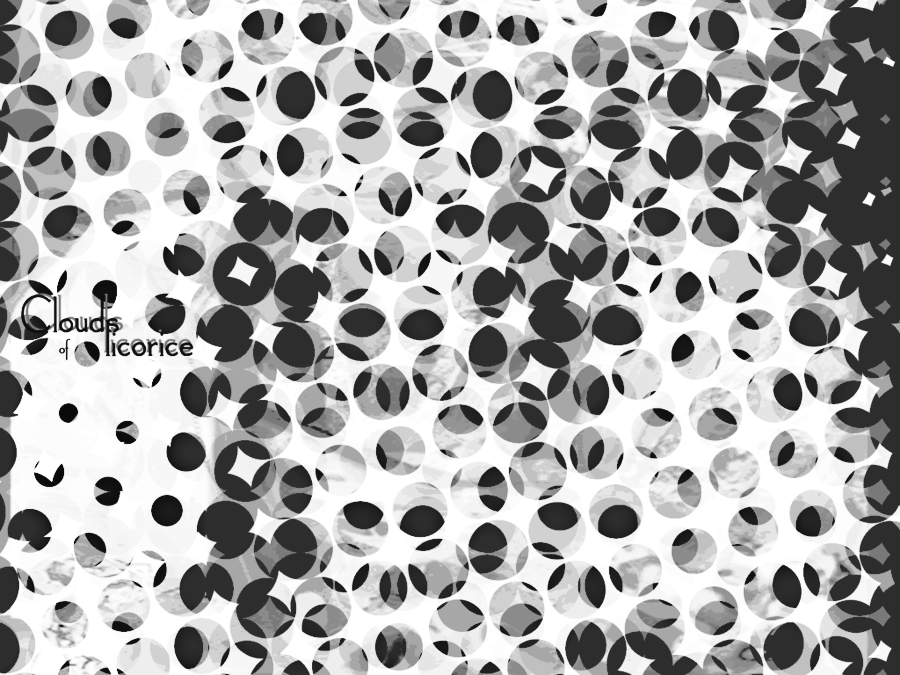 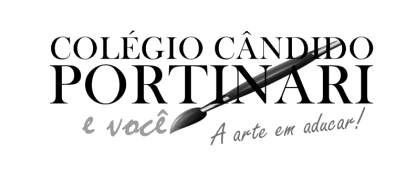 GEOGRAFIA: Evolução dos meios de transportes - Capítulo I - Módulo páginas: 5 a 7;Meios de comunicação (internet) - Capítulos II e III - Módulo páginas: 17 e 18/ 20 e 21/ 25 e 26 a 31;Mapas e gráficos - Capítulo IV – Módulo páginas: 35/ 41 a 45. PORTUGUÊS:Sílaba tônica e classificação – módulo páginas: 42 e 43;Pronomes: reto / oblíquo / possessivo – módulo páginas: 64 à 68, 87 e 88, caderno.Artigos – módulo página: 82 e caderno.Norma padrão e não padrão – módulo página: 92;Verbo e tempos verbais – módulo página: 12 e caderno.Estudar a apostila sobre a compostagem para a produção de texto.CIÊNCIAS:Vivendo juntos – módulo páginas:  4 ,5, 7 à 11, 13;O papel de cada um – módulo páginas: 20 à 23;Luta pela sobrevivência – módulo páginas: 34, 37 à 40;Viver em equilíbrio – módulo páginas: 51 à 56, 57.MATEMÁTICA:Frações de uma quantidade - Módulo páginas: 45 a 50;Porcentagem - Módulo páginas: 68 a 75;Medidas de tempo: - Módulo páginas: 60 e 61;Figuras espaciais (poliedros/ prismas/ pirâmides/ corpos redondos – Módulo páginas: 27 a 29;Medidas de área e perímetro – Módulo páginas: 34 a 39;Moda – Módulo páginas: 10 e 11. INGLÊS:Capítulo 2, 3 e 4 (vocabulário referente a fazenda, espaço e parque).HISTÓRIA:Os fatos históricos – módulo páginas:  4, 6 e 7;O tempo histórico – módulo página:  14; Os sujeitos históricos – módulo página: 24;Os período da história do Brasil – módulo páginas: 35 e 36.Obs.: Todos os alunos sairão após a prova.Deverão estudar pelo caderno de apoio e módulo.Segunda (13/11)Terça (14/11)Quinta (16/11)Sexta (17/11)Segunda (20/11)GeografiaPortuguês eRedaçãoCiênciasMatemáticaInglês eHistória